  REPUBLIKA HRVATSKAMINISTARSTVO POLJOPRIVREDE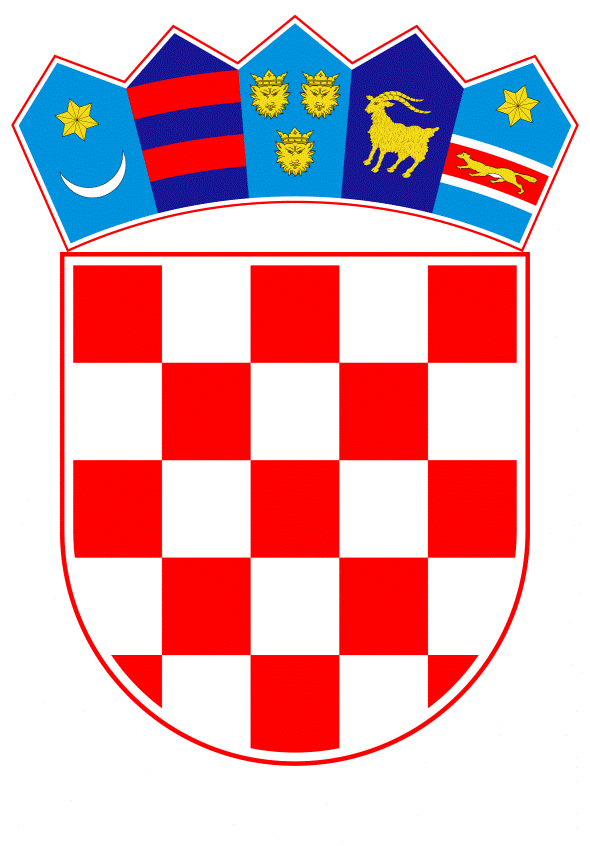 IZMJENA PROGRAMA DRŽAVNE POTPORE ZA KOMPENZACIJU RASTA CIJENE ENERGENATA U SEKTORIMA PRERADE POLJOPRIVREDNIH PROIZVODAZagreb, svibanj 2023. godineIZMJENA PROGRAMA DRŽAVNE POTPORE ZA KOMPENZACIJU RASTA CIJENE ENERGENATA U SEKTORIMA PRERADE POLJOPRIVREDNIH PROIZVODAI.U Programu državne potpore za kompenzaciju rasta cijene energenata u sektorima prerade poljoprivrednih proizvoda donesenog Odlukom Vlade Republike Hrvatske KLASA: 022-03/22-04/477, URBROJ: 50302-05/14-22-1 od 9. prosinca 2022. godine i KLASA: 022-03/23-04/39, URBROJ: 50301-05/31-23-3 od 16. veljače 2023. godine, u točki 6. podtočki 6.1. riječi:  „Količina energenta koja se koristi za izračun prihvatljivog troška ne može biti veća od količine istog energenta u referentnom razdoblju.“ brišu se.